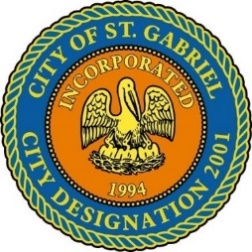 MAYOR & CITY COUNCIL MEETINGSt. Gabriel Council Chambers5035 Iberville St., St. Gabriel LA 70776THURSDAY, SEPTEMBER 21, 2023	MINUTES	6:00 P.M.CALL TO ORDER – ROLL CALL – PRAYER – PLEDGE OF ALLEGIANCE  CALL TO ORDERThe meeting of the Mayor and City Council was called to order at approximately 6:05 p.m.ROLL CALLPresent:	Councilman William Cushenberry, Jr.	Councilman Melvin Hasten, Sr.	Councilman Jeffery Hayes, Sr.	Councilman Hoza Redditt, Sr.	Councilwoman O’Kedria Smith (sworn in at 6:10 p.m.)5 of 5 Council Members were in attendance for a quorum.  Presiding:	Lionel Johnson, Jr., Mayor Recording:	Constance Barbin, City Clerk PRAYER & PLEDGE OF ALLEGIANCEMayor Johnson led with a prayer, followed by the Pledge of Allegiance.Attorney Dallon Bush administered the Oath of Office to new Council member, O’Kedria Smith at 6:10 p.m. on September 21, 2023.PUBLIC FORUM – Please register with the City Clerk prior to the beginning of the meeting indicating your topic of discussion. Topics should be on agenda items. Mr. Chris Daigle – Topic(s): Candidate for Iberville parish president. Mr. Chris Delpit – Topic(s): Candidate for the District 2 senate seat.Ms. Susan Landry – Topic(s): Voting districts; new council chambers; council elections. Ms. Grace Marcell – Topic(s): $200 credits on Entergy bills; grant program for fortifying roofs; BP Colored School; use of parks; flooding concerns; forum format.Mr. Norbert Smith – Topic(s): Who is the city constable and the job description and functions of the position.Ms. Alexis Kador – Topic(s): Founded non-profit organization, The Move Project.Ms. Joyce James – Topic(s): Maintenance of grass at Hwy. 30 and Spanish Lake; temporary school-zone sign on Hwy. 30; driveway for easy access to MSA.ACTION ITEMSMOTION CONSIDERATION - To Approve and Adopt Minutes for Regular Meeting dated August 17, 2023 On a motion by Councilman Hasten, and second by Councilwoman Smith, minutes were approved and adopted.MOTION CONSIDERATION – To adopt a resolution adopting the 2023 Louisiana Compliance Questionnaire in fulfillment of requirements for financial audit of local government agenciesOn a motion by Councilman Hayes, and seconded by Councilman Hasten, the resolution was adopted.MOTION TO BEGIN – A Public HearingCity An ordinance establishing that the City of St. Gabriel, Louisiana authorizes, sets, and assess court costs, fees and fines associated with Mayor’s Court in and for the City of St. Gabriel, LouisianaOn a motion by Councilman Hasten, and second by Councilman Cushenberry, the motion was approved.MOTION END – A Public Hearing and Return to Regular MeetingOn a motion by Councilman Hasten, and second by Councilman Hayes, the motion was approved.MOTION TO ADOPT - An ordinance establishing that the City of St. Gabriel, Louisiana authorizes, sets, and assess court costs, fees and fines associated with Mayor’s Court in and for the City of St. Gabriel, LouisianaROLL CALL:	5 YEAS	[Councilman Cushenberry, Councilman Hasten, Councilman 		Hayes, Councilman Redditt, Councilwoman Smith]MAYOR’S REPORTAction Items:Pay App #3 payable to Spinks Construction (Maryland/Ointment/Morris) – $266,576.18On a motion by Councilman Hasten, and second by Councilwoman Smith, the pay app was approved.Pay App #9 payable to J Reed Constructors (Municipal Building) – $378,932.02On a motion by Councilman Hasten, and a second by Councilwoman Smith, the pay app was approved.Discussion: Mayor addressed all topics presented during public forumSecond cohort of CDL classes Entergy million-dollar grant - certain requirements Fall Activities calendar.City insuranceEmployee benefits fairGrocery storeCongratulations and welcome aboard to Councilwoman Smith.ADJOURNMENTOn a unanimous motion, the meeting was adjoined.